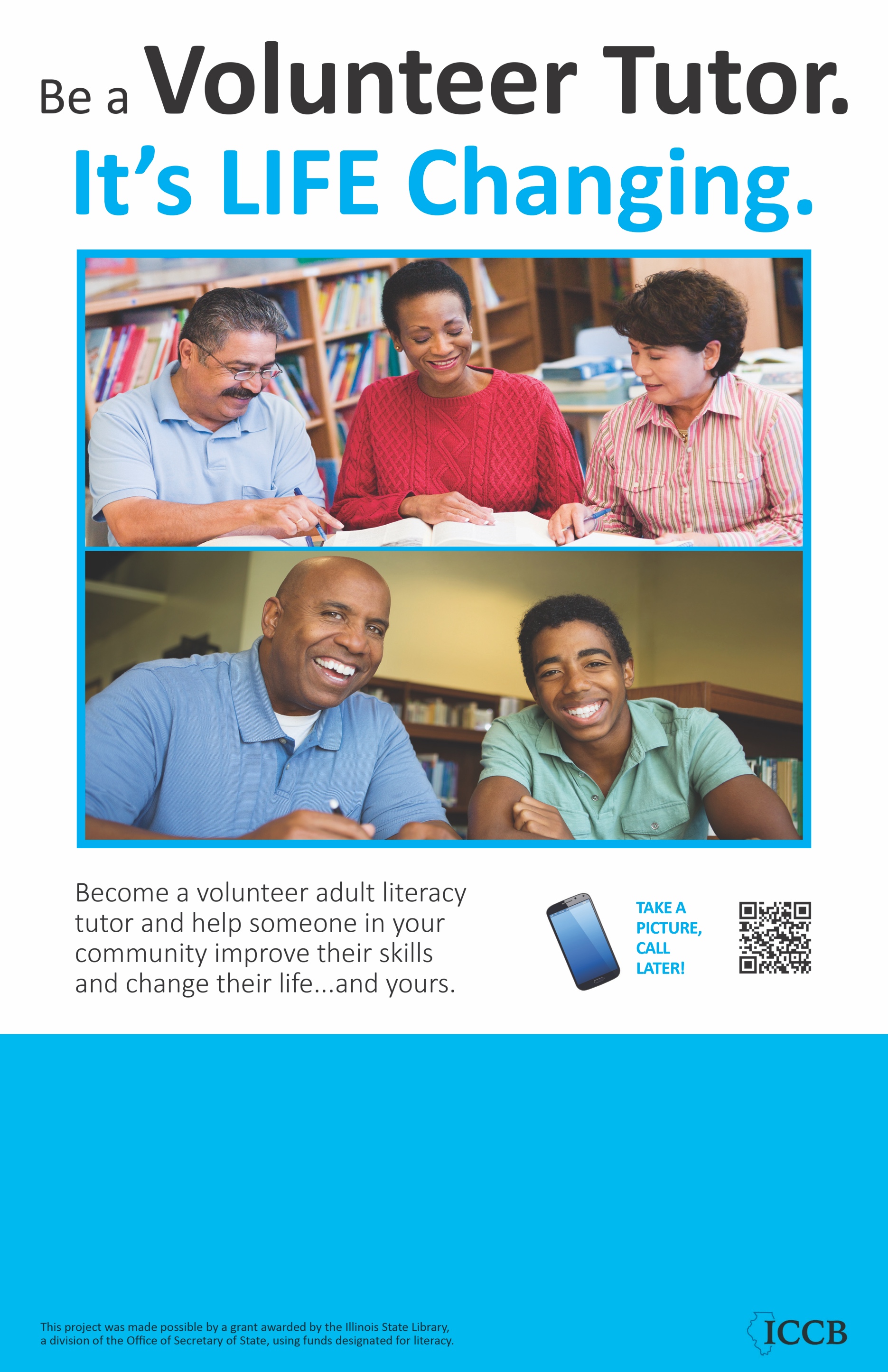 Program Name Here000-000-0000WebsiteHere.com